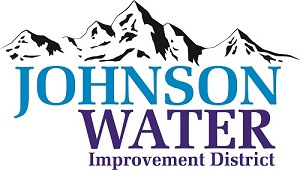 3748 West Highway 87Roosevelt, UT  84066Phone (435) 722-2620April 12, 2024SUBJECT:  Board MeetingThe Regular Board Meeting is Thursday, April 18th at 6:30 p.m.Agenda:Appointments:Jason Blankenagel, Sunrise Engineering ~ Updates on Construction projectsMinutes ~ March2024Financial ~ March 2024Manager Report:Independence Connector ProjectPRV rehabilitation projectInsurance: Open enrollment closes ~ May 17th Personnel Policy Fraud Risk AssessmentConflict of InterestCode of Ethical ConductDuchesne City Contract counterofferMeter Connection Policy discussionOld BusinessClosed Session: Purpose listed in the Utah Code 52-4-205 (1) (d)